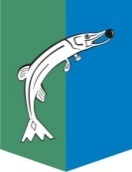 АДМИНИСТРАЦИЯСЕЛЬСКОГО ПОСЕЛЕНИЯ НИЖНЕСОРТЫМСКИЙСургутского районаХанты – Мансийского автономного округа - ЮгрыПОСТАНОВЛЕНИЕ«28» октября 2019 года                                                                                    № 350п. НижнесортымскийО внесении изменения в постановлениеадминистрации сельского поселенияНижнесортымский от 09.04.2015 № 107В соответствии с Федеральным законом от 28.12.2013 №443-ФЗ «О федеральной информационной адресной системе и о внесении изменений в федеральный закон «Об общих принципах организации местного самоуправления в Российской Федерации»:1. Внести в приложение к постановлению администрации сельского поселения Нижнесортымский от 09.04.2015 № 107 «Об утверждении Правил о порядке присвоения, изменения и аннулирования адресов на территории сельского поселения Нижнесортымский» изменение, изложив пункт 1.6 раздела 1 в новой редакции:«1.6. Объект адресации - объект капитального строительства, земельный участок или другой объект, предусмотренный установленным Правительством Российской Федерации перечнем объектов адресации.».2. Обнародовать настоящее постановление и разместить на официальном сайте администрации сельского поселения Нижнесортымский.3. Настоящее постановление вступает в силу после его официального обнародования.Глава поселения		                                                                      	П.В. Рымарев